           MODULO  CONFERMA   DI  ISCRIZIONE  ALLA SCUOLA DELL’INFANZIAA.S. 2024/2025Al Dirigente Scolastico dell’Istituto Comprensivo di Sanluri_l_ sottoscritt_ ____________________________ in qualità di      􀄿 genitore       􀄿 tutore          􀄿 affidatario                                                      (cognome e nome)CONFERMAl’iscrizione del____ bambin  ____________________________________________________________________(cognome e nome)alla Scuola dell’Infanzia di        􀄿 SANLURI            􀄿 SERRENTI                   per l’a.s. 2024/2025Chiede altresì, sulla base dell’orario deliberato dal Consiglio d’Istituto, inserito nel PTOF e delle risorse  disponibili,  di avvalersi del seguente orario:□    orario ordinario delle attività educative per 46 ore settimanali  oppure□    orario ridotto delle attività educative con svolgimento nella fascia del mattino       per 30 ore settimanaliL’iscrizione per il/la proprio/a figlio/a è subordinata alla disponibilità di posti e alla precedenza dei bambini che compiono tre anni entro il 31 dicembre 2024. L’iscrizione è possibile solo per i bambini che compiono 3 anni entro il 30 aprile 2025.In base alle norme sullo snellimento dell’attività amministrativa, consapevole delle responsabilità cui va incontro in caso di dichiarazione non corrispondente al vero,DICHIARAdi aver presentato domanda di iscrizione esclusivamente a questa Istituzione Scolastica, e di impegnarsi, in caso di trasferimento ad altra scuola, prima delle lezioni o in corso d’anno scolastico, a presentare la relativa motivata richiesta di Nulla-Osta nei modi previsti dalla normativa vigente.Firma di autocertificazione   ____________________________________________________________________________________________________  (Leggi 15/1968, 127/1997, 131/1998; DPR 445/2000) da sottoscrivere al momento della presentazione della  domanda all’impiegato della scuolaData ________________________                                                    Firma*______________________________                          Data_________________________                                                   Firma_______________________________* Firma congiunta di entrambi i genitori;  unica  firma  se  un genitore è affidatario, in  tal  caso  è obbligato  a   comunicare alla   scuola eventuali variazioni dell’affido. I genitori dichiarano, inoltre, se concordano che la scuola effettui le  comunicazioni  più   rilevanti, tra cui quelle relative alla valutazione, a entrambi i genitori o soltanto all’affidatario.DICHIARAZIONEDICHIARAZIONE INFORMATIVA EX ART. 13 D.LGS N. 169/2003 PER IL TRATTAMENTO DEI DATI PERSONALI DEGLI ALUNNI E DELLE FAMIGLIE Il/La sottoscritt__ presa visione dell’informativa resa dalla scuola ai sensi dell’art. 13 del decreto legislativo n. 196/2003, dichiara di essere consapevole che la scuola può utilizzare i dati contenuti nella presente autocertificazione esclusivamente nell’ambito e per i fini istituzionali propri della Pubblica Amministrazione.(Decreto legislativo 30.6.2003, n. 196 e Regolamento ministeriale 7.12.2006 , n. 305)Firma di autocertificazione  ______________________________________________                                                 (Leggi 15/1968, 127/1997, 131/1998: DPR 445/2000)*Alla luce delle disposizioni del codice civile in materia di filiazione, la richiesta di iscrizione, rientrando nella    responsabilità genitoriale, deve essere sempre condivisa dai genitori. Qualora la domanda sia firmata da un solo genitore, si intende che la scelta dell’istituzione scolastica sia stata condivisa.Il sottoscritto, presa visione dell’informativa resa dalla scuola ai sensi dell’articolo 13 del decreto legislativo n. 196 del 2003, dichiara di essere consapevole che la scuola presso la quale il bambino risulta iscritto può utilizzare i dati contenuti nella presente autocertificazione esclusivamente nell’ambito e per i fini istituzionali propri della Pubblica Amministrazione (decreto legislativo 30.6.2003, n. 196 e regolamento ministeriale 7.12.2006, n. 305) Data                                        Presa visione *_____________                ____________________________________________________________      ________________      ______________________________________________________________N.B. I dati rilasciati sono utilizzati dalla scuola nel rispetto delle norme sulla privacy, di cui al Regolamento definitivo con Decreto Ministeriale 7 dicembre 2006, n. 305 ALLEGATO SCHEDA BModulo per l’esercizio del diritto di scegliere se avvalersi o non avvalersi dell’insegnamento della religione cattolica Alunno _______________________________________________________Premesso che lo Stato assicura l’insegnamento della religione cattolica  nelle scuole di ogni ordine e grado in conformità all’Accordo che apporta modifiche al Concordato Lateranense (art. 9.2), il presente modulo costituisce richiesta dell’autorità  scolastica in ordine all’esercizio del diritto di scegliere se avvalersi o non avvalersi dell’insegnamento della religione cattolica.La scelta operata all’atto dell’iscrizione ha effetto per l’intero anno scolastico sui si riferisce e per i successivi anni di corso in cui sia prevista l’iscrizione d’ufficio, fermo restando, anche nelle modalità di applicazione, il diritto di scegliere ogni anno se avvalersi o non avvalersi dell’insegnamento della religione cattolica.Scelta di avvalersi dell’insegnamento della religione cattolica              □  Scelta di non avvalersi dell’insegnamento della religione cattolica        □Firma : _______________________________________________________Genitore o chi esercita la potestà  genitoriale per gli alunni delle scuole dell’infanzia, primarie e secondarie di I grado (se minorenni).Nel caso di genitori separati/divorziati è prevista la firma di entrambi i genitori (cfr. articolo 155 del codice civile, modificato dalla legge 8 febbraio 2006, n. 54)Data ___________________Scuola _____________________________________________ Sezione  ____________ Art. 9.2 dell’Accordo, con protocollo addizionale, tra  e  firmato il 18 febbraio 1984, ratificato con la legge 25 marzo 1985, n. 121, che apporta modificazioni al Concordato Lateranense dell’11 febbraio 1929.“, riconoscendo il valore della cultura religiosa e tenendo conto che i principi del cattolicesimo fanno parte del patrimonio storico del popolo italiano, continuerà ad assicurare, nel quadro delle finalità della scuola, l’insegnamento della religione cattolica nelle scuole pubbliche non universitarie di ogni ordine e grado.Nel rispetto della libertà di coscienza e della responsabilità educativa  dei genitori, è garantito a ciascuno il diritto di scegliere se avvalersi o non avvalersi di detto insegnamento.All’atto dell’iscrizione gli studenti o i loro genitori eserciteranno tale diritto, su richiesta dell’autorità scolastica, senza che la loro scelta  possa dar luogo ad alcuna forma di discriminazione”.N.B. I dati rilasciati sono utilizzati dalla scuola nel rispetto delle norme sulla privacy, di cui al Regolamento definito con  Decreto Ministeriale 7 dicembre 2006, n. 305ALLEGATO SCHEDA CModulo  integrativo per le scelte degli alunni che non si avvalgono dell’insegnamento della religione cattolica Alunno _______________________________________________________La scelta operata ha effetto per l’intero anno scolastico cui si riferisce.A)   ATTIVITA’ DIDATTICHE E  FORMATIVE     □    B)   ATTIVITA’ DI STUDIO E/O RICERCA INDIVIDUALI CON ASSISTENZA DI PERSONALE DOCENTE   □                                                                         C)   LIBERA ATTIVITA’ DI STUDIO E/O DI RICERCA INDIVIDUALI SENZA ASSISTENZA    □       DI PERSONALE DOCENTE (solo per gli studenti degli Istituti di Istruzione    □       secondaria di secondo grado)                                                       D)   NON FREQUENZA DELLA SCUOLA NELLE ORE DI INSEGNAMENTO      □                                                                                                           DELLA RELIGIONE CATTOLICA                                                                           (La scelta si esercita contrassegnando la voce che interessa)  Si precisa che le attività alternative saranno svolte dai docenti di sezione.  In caso di assenza del docente e, nell’impossibilità di procedere alla sua sostituzione, l’alunno verrà accolto in altra sezione.  Firma : __________________________________  Studente Controfirma del genitore o di chi esercita la potestà dell’alunno minorenne frequentante un istituto di istruzione secondaria di II grado che abbia effettuato la scelta di cui al punto D, a cui successivamente saranno chieste puntuali indicazioni per iscritto in ordine alla modalità di uscita dell’alunno dalla scuola , secondo quanto stabilito con la c.m. n.9 del 18 gennaio 1991.Data ________________N.B. I dati rilasciati sono utilizzati dalla scuola nel rispetto delle norme sulla privacy, di cui al Regolamento definito con  Decreto Ministeriale 7 dicembre 2006, n. 305ALLEGATO SCHEDA D   INSEGNAMENTO CURRICULARE DEL SARDO
  Modulo per l’esercizio del diritto di scegliere se avvalersi dell’opportunità formative dell’insegnamento delle lingue minoritarie storiche della Sardegna
Alunno _______________________________________________________
Il sottoscritto, sulla base delle opportunità educative attualmente offerte dalla scuola o di quelle che potranno essere attivate anche successivamente, secondo le decisioni degli organi collegiali, consapevole dei vincoli organizzativi e strumentali che potranno limitare l’accettazione delle richieste, chiede, ai sensi della L.482/99 art.4 comma 5 e ai sensi della L.R. 22/2018 art.17 comma 4, che il proprio/a figlio/a possa avvalersi dell’insegnamento delle lingue minoritarie storiche della Sardegna e usufruire, qualora venga attivato, di:
INSEGNAMENTO CURRICULARE DEL SARDO
La scelta operata all’atto dell’iscrizione ha effetto per l’intero anno scolastico cui si riferisce e per i successivi anni di corso in cui sia prevista l’iscrizione d’ufficio, fermo restando, anche nelle modalità di applicazione, il diritto di scegliere ogni anno se avvalersi o non avvalersi dell’insegnamento curricolare del SARDO.
Firma : _______________________________________________________
 Genitore o chi esercita la potestà genitoriale per gli alunni delle Scuole dell’Infanzia.
 Nel caso di genitori separati/divorziati è prevista la firma di entrambi i genitori (cfr. articolo
155 del codice civile, modificato dalla legge 8 febbraio 2006, n. 54)
   Data ___________________
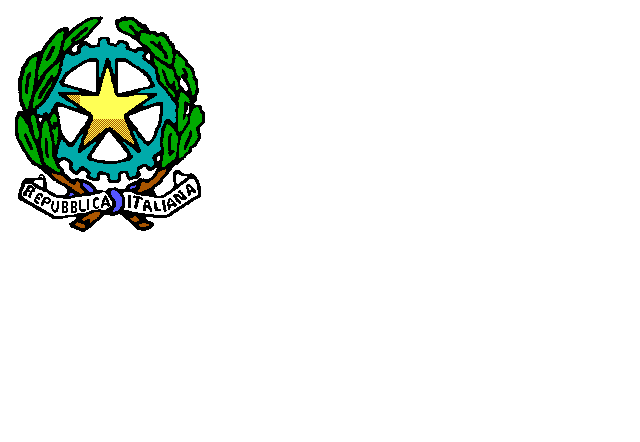 ISTITUTO COMPRENSIVO STATALESCUOLA DELL’ INFANZIA, PRIMARIA E SECONDARIA DI 1° GRADOVia Carlo Felice - SANLURITel. 070 9307575 - Fax. 070 9350336 -  C.M. CAIC83900Vcaic83900v@pec.istruzione.it – caic83900v@istruzione.it